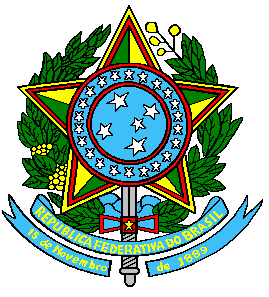 MINISTÉRIO DA DEFESAEXÉRCITO BRASILEIROCOMANDO   LOGÍSTICODIRETORIA DE MATERIALANEXO VI AO REQUEST FOR PROPOSAL (RFP) - COLOG nº 01/2022MODELO DE TABELA DE PREÇOS – VBC CAV – MSR 8X8Contrato de Aquisição de VBC Cav – MSR 8x8Contrato de Suporte Logístico Integrado (Pacote Logístico Contratual) das VBC Cav – MSR 8x8Obs: (1) Atendimento Remoto é aquele realizado fora do Posto de SLI, em que demanda o deslocamento da Equipe Técnica da CONTRATADA até uma OM a ser apoiada ou em Operações Militares de Campanha (quando requisitada).(2) Todos os insumos passíveis de serem aplicados em uma eventual manutenção corretiva deverão estar detalhados, conforme a planilha prevista no item 6, do Apêndice “A” ao Anexo IX - Projeto Básico de Aquisição ao Request For Proposal (RFP) COLOG nº 01/2022 - Condições do Serviço de Suporte Logístico Inicial (SLI) - VBC Cav - MSR 8X8.(3) Os valores referente a este entregável não deverão constar do valor total do SLI.Obs: 1. Para fins da escolha da melhor proposta, no contexto da análise de multicritérios, o valor a ser considerado será o valor total do serviço de SLI, por viatura;2. Os serviços de Manutenção Corretiva (entregável Nr 4) só serão realizados sob demanda. Dessa forma o seu valor não deverá constar no valor total da proposta do SLI.Contrato de Aquisição do Simulador da VBC Cav – MSR 8x8Contrato de Aquisição do Ferramental Especial da VBC Cav – MSR 8x8Brasília-DF, 18 de julho de 2022.ADRIANO RISSO OCANHA - CelChefe da Divisão de BlindadosNRDESCRIÇÃOPREVISÃO DE ENTREGAVALOR1Entrega de 02 Vtr - Lote de Avaliação/Amostra20222Entrega de 07 Vtr - Lote de Experimentação Doutrinária - LED20243Entrega de 07 Vtr20254Entrega de 07 Vtr20265Entrega de 06 Vtr20276Entrega de 06 Vtr20287Entrega de 07 Vtr20298Entrega de 07 Vtr20309Entrega de 07 Vtr203110Entrega de 07 Vtr203211Entrega de 07 Vtr203312Entrega de 07 Vtr203413Entrega de 07 Vtr203514Entrega de 07 Vtr203615Entrega de 07 Vtr2037VALOR TOTALVALOR TOTALVALOR TOTALNRENTREGÁVEIS / ITENSTIPO DE POSTO DE SLIVALOR 1Serviço de Instalação de Posto de SLI em Organizações Militares Operacionais ou de ApoioNível 11Serviço de Instalação de Posto de SLI em Organizações Militares Operacionais ou de ApoioNível 21Serviço de Instalação de Posto de SLI em Organizações Militares Operacionais ou de ApoioNível 31Serviço de Instalação de Posto de SLI em Organizações Militares Operacionais ou de ApoioNível 41Serviço de Instalação de Posto de SLI em Organizações Militares Operacionais ou de ApoioNível 5NRENTREGÁVEIS / ITENSTIPO DE POSTO DE SLIVALOR 2Serviço de Operação de Postos de SLI em Organizações Militares Operacionais ou de ApoioNível 12Serviço de Operação de Postos de SLI em Organizações Militares Operacionais ou de ApoioNível 22Serviço de Operação de Postos de SLI em Organizações Militares Operacionais ou de ApoioNível 32Serviço de Operação de Postos de SLI em Organizações Militares Operacionais ou de ApoioNível 42Serviço de Operação de Postos de SLI em Organizações Militares Operacionais ou de ApoioNível 5NRENTREGÁVEIS / ITENSVALOR3Serviço de Manutenção Preventiva com fornecimento de insumos, de acordo com o previsto pelo fabricante, durante os 5 (cinco) anos de cobertura do SLINRENTREGÁVEIS / ITENSESCOPOVALOR4Serviço de Manutenção Corretiva com fornecimento de insumos (3)Mão de Obra (Homem/Hora) – Manutenção em Posto de SLI4Serviço de Manutenção Corretiva com fornecimento de insumos (3)Mão de Obra (Homem/Hora) – Manutenção atendimento remoto (1)4Serviço de Manutenção Corretiva com fornecimento de insumos (3)Insumos aplicados (2)(2)NRENTREGÁVEIS / ITENSVALOR 5Serviço de Capacitação de Militares (Operação)6Serviço de Capacitação de Militares (Manutenção 1º/2º Escalão)7Serviço de Capacitação de Militares (Manutenção 3º Escalão)NRENTREGÁVEIS / ITENSVALOR 8Serviço de Suporte DocumentalCOTAÇÃO FINAL DE TODO O SLI POR VIATURA (1)VALOR Valor final de todos entregáveis, exceto o Nr 4  (Serviço de Manutenção Corretiva com fornecimento de insumos) que ocorrerá sob demanda baseado em uma planilha de formação de preços.(2)NRDESCRIÇÃOPREVISÃO DE ENTREGAVALOR 1Sistema de Simulação (Unidade)a ser definido2Sistema de Subcalibre (Unidade)a ser definidoNRDESCRIÇÃOPREVISÃO DE ENTREGAVALOR 1Kit de Ferramentas Especiais (Unidade)a ser definido